SP4CE			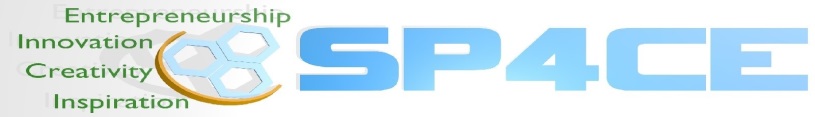 Strategic Partnership for Creativity and EntrepreneurshipWebsite: http://www.sp4ce.piap.pl/index.phpRuntime: September 2014 – August 2017Supported / co-funded by: ERASMUS+Partners:PIAP (Poland)TUKE (Slovakia)PRO-MED (Poland)ASTRA (Slovakia)TREBAG (Hungary)IDEC (Greece)Project representative to be contacted for further info: Jacek Zieliński jzielinski@piap.plProject aims at design and elaboration of innovative common tools for collaboration between students, enterprises and schools. Those tools are available as ICT solution with WWW interface.The portal concept is based on the following  coaching and mentoring principles: Companies willing to find young workers (preferably students entering the labour market) submit/send a case  (e.g. problem to be solved). The case is presented to students who try to find a solution. Based on proposed solutions the company selects the student(s) and give them coach(es) who support and co-work with students. Mentors (teachers) from universities or high schools supervise the process and guide students inside so called Learning Rooms.The main impact of SP4CE is connected with influence on potential portal users such as students, enterprises staff and teachers:Students have an opportunity to learn about enterprises’ activities and they can interact  with coaches. They are able to enter the labour market having real professional  experience.Enterprises receive required knowledge and possibility to recruit students who have concrete skills and competences. Teachers receive information about students’ progress and real enterprises needs. Both items are important for developing training programs and further training activities.The project has a big impact on partners’ approach to training content creation, training activities and utilization of ECVET opportunities. It must be emphasized that knowledge sharing as a main part of partnership activities supports changing of partners’ educational strategy.Main target groups of the project: Students from vocational schools and universities, entering in the near future the labour market.Enterprises staff from companies looking for the new workers. The staff will be supported by training materials about coaching and will be in direct contact with students interested in establishing a co-operation with the company.Teachers (mentors) from different institutions dealing with education. They will be provided training materials about mentoring and they will help students to establish the successful co-operation with coaches from companies.Significant public results:SP4CE learning portal SP4CE pedagogical concept Guidelines for consultants (enterprises) Guidelines for mentors (teachers) Guidelines for general public „How to use SP4CE portal“ 